Если смог преодолеть боль, сказать нет своим слабостям, встать на ноги после тяжелой болезни и выжить вопреки всему, ты - наш герой. Расскажи свою историю о безграничных возможностях. Твой пример – лучшая благодарность для врачей Центра Илизарова.Проект «Люди с безграничными возможностями» о пациентах Центра Илизарова, которые вопреки всему вернулись к полноценной жизни. Историю выздоровления может рассказать как сам пациент, так и его близкие люди. Пусть ваш пример вдохновит миллионы.Ждем Ваши истории и фотографии по электронной почте на адрес reklama@rncvto (с пометкой "Люди с безграничными возможностями"), на адрес 640014, Россия, г. Курган, ул. М. Ульяновой, 6.(с пометкой "Люди с безграничными возможностями"), а также свои рукописные истории пациенты корпуса №1 могут оставить в красном ящике в зимнем саду, а пациенты клиники гнойной остеологии - в группе маркетинга (2 корпус, Музей).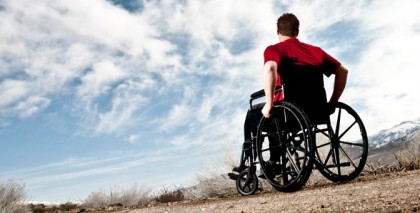 